Workshop ‘Museums that draw/attract attention“Creative HAB, Kotor, Montenegro25/10/2023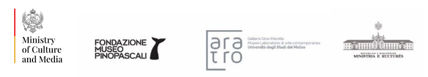 This project is co-financed by the European Union under the instrument for Pre-Accession Assistance (IPA II). This document hasbeen produced with the financial assistance of the Interreg IPA CBC Italy-Albania-Montenegro Programme. The contents of thisdocument are the sole responsibility of Pino Pascali Foundation and can under no circumstances be regarded as reflecting thepositionoftheEuropeanUnionandoftheInterregIPA CBCItaly-Albania-MontenegroProgrammeAuthorities.09:30–10:00 Registration09:30–10:00 Registration10:00 Start of the workshop10:00 Start of the workshop10:00-10:30Welcome speechContents and inputsSpeaker: Ms Maša Vlaović, Minister of Culture and MediaInstitutional greetings and welcome by the Minister of Culture and Media of MontenegroSpeaker: Hristina Bošković, PRPresentation of the Monet plus project and content of the workshop10:30–13:00Modul I – Museums that draw attention – museum public then and nowContents and inputsNational museum of MontenegroMaritime museumMuseum of National History13:00 – 13:30   Coffee break13:30 – 14:30Modul II – International experiences (Part I)Contents and inputsSpeaker: Antonio Frugis, coordinator and senior curator of the Pino Pascali Museum in Polignano, Bari, Italy14:30 – 15:30    Lunch15:30 – 17:30Modul II – International experiences (Part II)Contents and inputsSpeaker: Filip Brusić-Renaud, director of House of legate BelgradeSpeaker: Jelena Medakovic, director of the Museum of City of Belgrade 17:30–18:30Modul III – Establishment of the Museum of Contemporary Art in MontenegroContents and inputsSpeaker: Vladislav Šćepanović, director of the Museum of Contemporary ArtSpeaker: Vladan Stevović, Director General of Directorate of Main State Architect18:30–19:00Discussion and wrap up19:00 End of the workshop19:00 End of the workshop